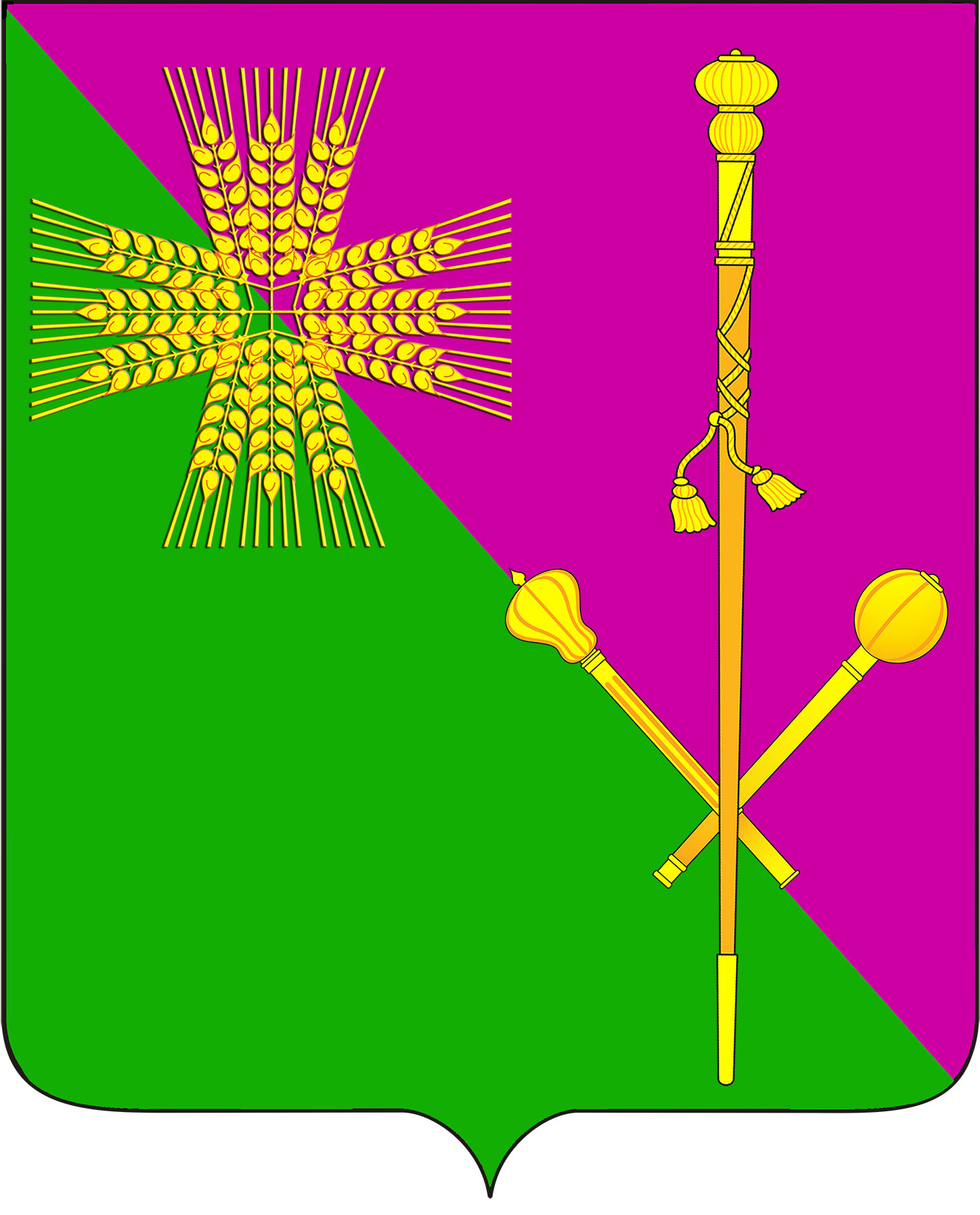 О внесении изменений в решение Совета Брюховецкого сельского поселения Брюховецкого района от 26 марта 2021 года № 91                             «Об утверждении Порядка предоставления муниципальных гарантий за счет средств бюджета Брюховецкого сельского поселения Брюховецкого района»В соответствии со статьей 117 Бюджетного кодекса Российской Федерации, ст. 19 Федерального закона от 25 февраля 1999 № 39-ФЗ               «Об инвестиционной деятельности в Российской Федерации, осуществляемой в форме капитальных вложений», Уставом Брюховецкого сельского поселения Брюховецкого района Совет Брюховецкого сельского поселения Брюховецкого района р е ш и л:Внести в решение Совета Брюховецкого сельского поселения Брюховецкого района от 26 марта 2021 года № 91 «Об утверждении Порядка предоставления муниципальных гарантий за счет средств бюджета Брюховецкого сельского поселения» следующие изменения:пункт 4.2 дополнить абзацем следующего содержания:«Правовой акт администрации Брюховецкого сельского поселения Брюховецкого района о решении, о проведении конкурса, в течение 10 рабочих дней с даты принятия такого акта, опубликовывается в средствах массовой информации и размещается на официальном сайте администрации Брюховецкого сельского поселения Брюховецкого района в                 информационно-телекоммуникационной сети «Интернет»»;абзац 1 пункта 4.5 изложить в следующей редакции:«4.5. Организатор конкурса в течение 10 рабочих дней, с даты предоставления принципалом документов на конкурс, рассматривает представленные на конкурс документы, проводит их первичную оценку на соответствие установленным требованиям и передает их в соответствующие структурные подразделения администрации Брюховецкого сельского поселения Брюховецкого района для:»;абзац 6 пункта 4.5 изложить в следующей редакции:«Соответствующие структурные подразделения администрации Брюховецкого сельского поселения Брюховецкого района в течение 10 рабочих дней с даты передачи организатором конкурса первичной оценки документов представленных на конкурс проводят анализ, подготавливают заключения и направляю их в конкурсную комиссию.».абзац 1 пункта 4.6 изложить в следующей редакции:«Конкурсная комиссия в течение 5 рабочих дней, с даты получения заключения от соответствующих структурных подразделений администарции Брюховецкого сельского поселения Брюховецкого района, рассматривает представленные на конкурс документы, заключения структурных подразделений администрации Брюховецкого сельского поселения Брюховецкого района, иные заключения и по итогам конкурса выносит свое решение.Контроль за выполнение настоящего решения возложить на комиссию Совета Брюховецкого сельского поселения Брюховецкого района по вопросам планирования, бюджету, финансам, налогам, управлению муниципальной собственностью (Бутко).Решение вступает в силу со дня его официального опубликования.Глава Брюховецкого сельскогопоселения Брюховецкого района                                                          Е.В. СамохинПредседатель Совета Брюховецкогосельского поселения Брюховецкого района                                             И.Р. Назар